大埔县公安局政府信息公开申请流程图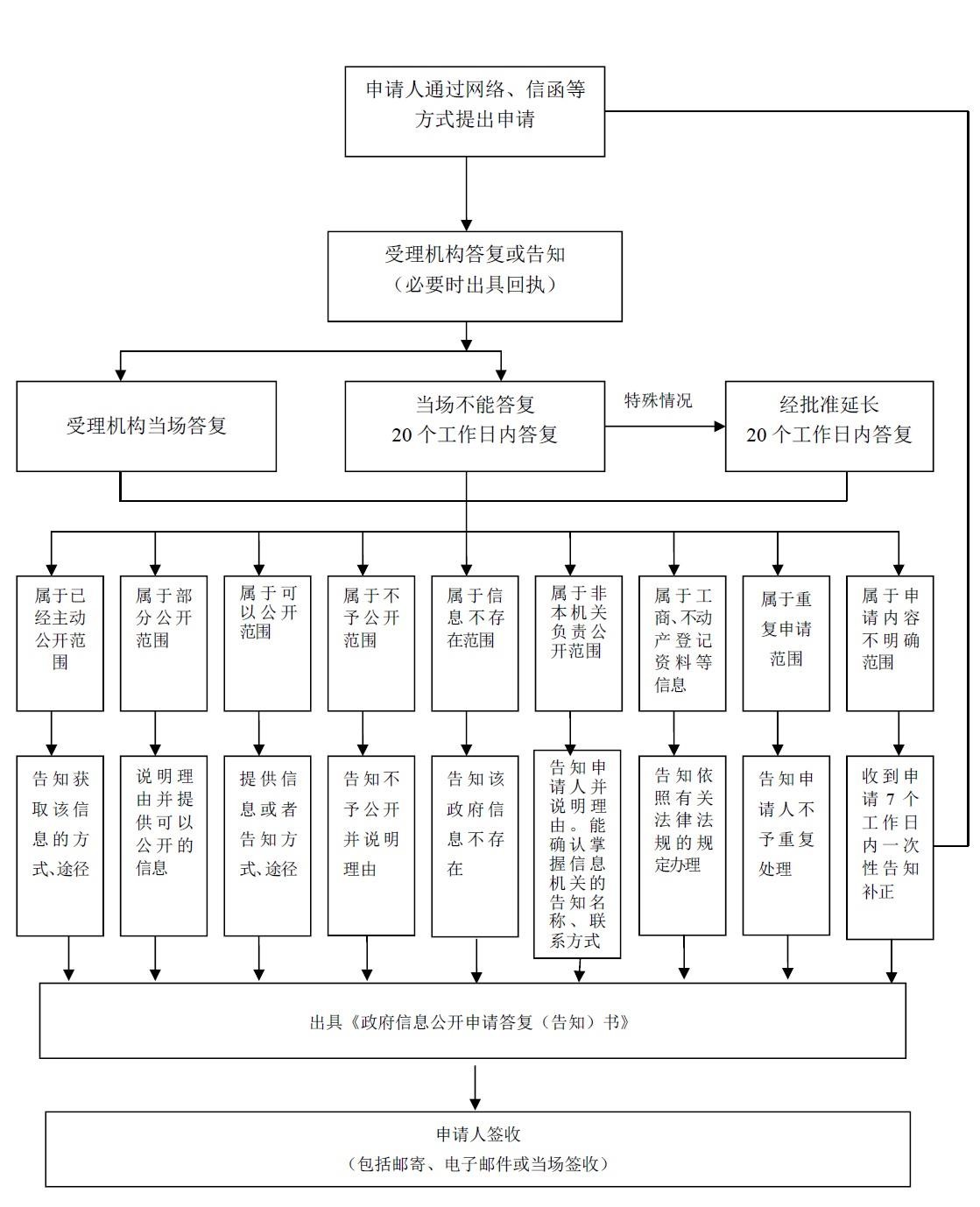 